Historia kl. IVa i IVb  27.04.2020Szanowni Rodzice, Drodzy Uczniowie!Zadania, które widzicie przed sobą są do wykonania do poniedziałku 04.05.2020r.W poniedziałek  pojawi się kolejna lekcja.  Będzie to lekcja powtórzeniowa z działu Vi –go Wiek niewoli . Za dwa tygodnie, jeśli sytuacja się nie zmieni przygotuję dla Was sprawdzian.  Zapisujemy temat w zeszycie:Temat: Maria Skłodowska – Curie i jej odkrycie.Czytamy temat ze stron 112 – 115 z podręcznika.Zapisujemy poniższą notatkę w zeszycie.Maria Skłodowska Curie urodziła się w Warszawie 1867 roku. Studiowała fizykę i matematykę na Sorbonie w Paryżu.Wyszła za mąż za francuskiego naukowca Piotra Curie, z którym pracowała nad zjawiskiem promieniotwórczości. Razem odkryli pierwiastki polon i rad. Za badania otrzymali Nagrodę Nobla z fizyki (1903r.). Po śmierci męża dostała Nagrodę Nobla z chemii(1911r.). Następnie wykonujemy ćw. 1i 2 ze str.50 oraz poniższą kartę pracy. Można robić na komputerze i zapisać ( ewentualnie stworzyć folder historia i tam przenosić wykonane zadania). Jeśli ktoś z Was ma drukarkę może wydrukować kartę i wkleić do zeszytu. Kto nie ma takiej możliwości pracę wykonuje w zeszycie.Obejrzyjcie krótki film:https://www.youtube.com/watch?v=OPHQ0mh2nEcKARTA PRACY POLSKA LAUREATKA NAGRODY NOBLA1. Uzupełnij informacje dotyczące postaci na ilustracji.1..............................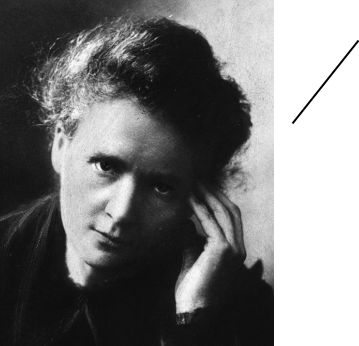 2. .............................................................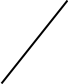 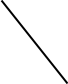 ................................................................kiedy żyła1. .............................................................................................imię i nazwisko	czego dokonała2. Narysuj drogę do laboratorium. Wypisz kolejno mijane litery.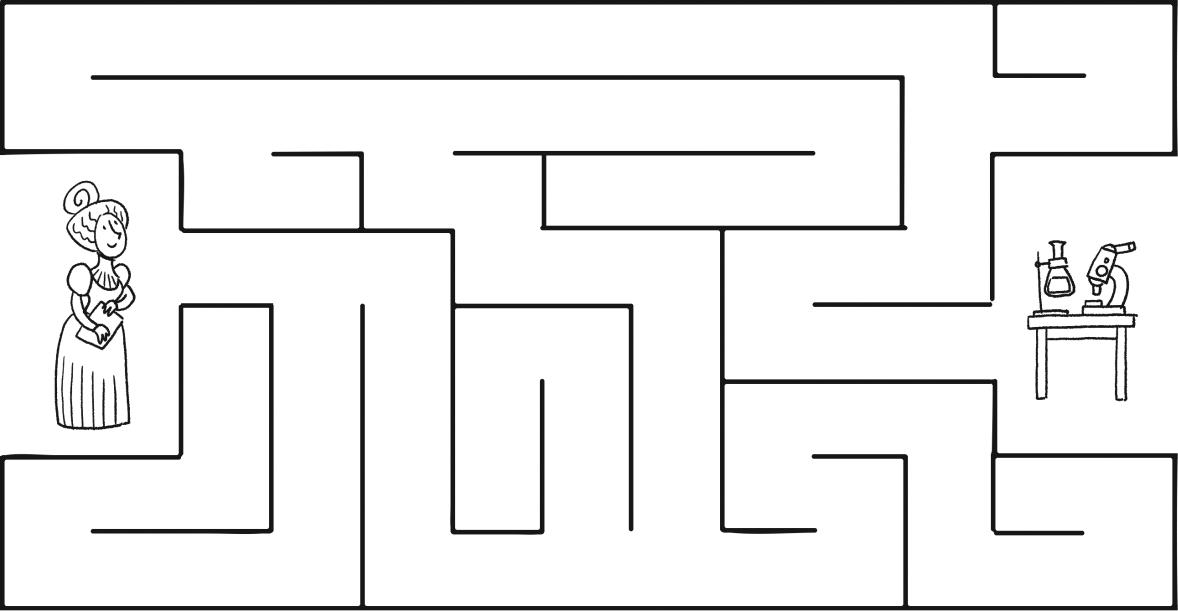 h	ec	i	mf	i	a	k	iaz	y_ _ _ _ _ _	_	_ _ _ _ _ _ – dziedziny naukowe pierwszej polskiej noblistki.3. Zaznacz podane niżej daty na osi czasu.1903 r. – Nagroda Nobla z fizyki1911 r. – Nagroda Nobla z chemii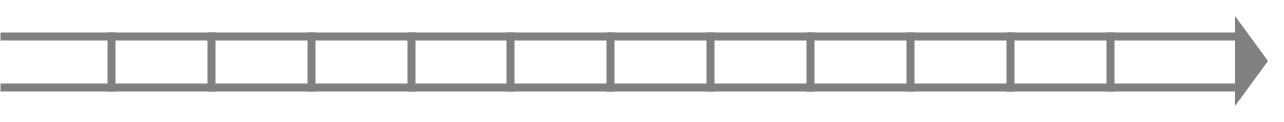        1890r.              1900r.            1910r.              1920r.             1930r.Bardzo proszę o odesłanie do mnie wykonanych prac. Proszę pisać czytelnie i podpisywać pracę. Prosiłabym również o pisanie dat na konkretnych pracach. . Jeśli napotkacie problem  jestem do Waszej dyspozycji w godzinach, w których przed nauką zdalną mieliśmy lekcje według planu szkolnego.Serdecznie pozdrawiamMałgorzata Zawada3. .............................BE&W................................BE&W................................Agencjakim byłaAgencjakim była